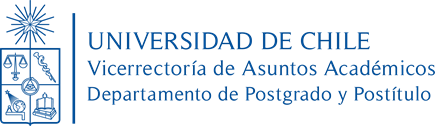 “PROYECTOS ACADÉMICOS DE ESTUDIANTES DE POSTGRADO DE LA UNIVERSIDAD DE CHILE”FORMULARIO DE POSTULACIÓNI	TÍTULO DEL PROYECTOII	OBJETIVO(S)(Máximo 100 palabras)III	RESUMEN(Máximo 300 palabras)IV	DURACIÓN (indicar la duración total del proyecto y de la actividad puntual si corresponde)V	MONTO TOTAL SOLICITADOVI	IMPACTO ESPERADO DEL PROYECTO(Máximo 300 palabras)VII	EQUIPO EJECUTORA.	ESTUDIANTE RESPONSABLE DEL PROYECTOB.	ESTUDIANTES COLABORADORES PRINCIPALESC.	OTROS ESTUDIANTES COLABORADORES(Inserte filas en caso de ser necesario)VIII	FORMULACIÓN DE LA PROPUESTA(Máximo 3 páginas)IX	PLAN DE TRABAJO Y CARTA GANTT(No sobrepase el espacio asignado. Proyectos de duración inferior a 3 meses sólo deben indicar fechas relevantes. Para proyectos cuya ejecución sea igual o superior a 3 meses se sugiere formulación en etapas)X	COSTOS ASOCIADOS A LA EJECUCIÓN(Detalle todo producto o acción con costo igual o superior a $100.000)XI	FUENTES DE FINANCIAMIENTO ALTERNATIVO O COMPLEMENTARIO(En caso de existir, detalle monto. En caso de estar postulando a una, indique además fecha de resolución)ANEXOS OBLIGATORIOS1.	Formulario de postulación 2.	Certificados de alumno/a regular, que indiquen fecha de ingreso al programa de estudios, de los estudiantes (del responsable y dos colaboradores principales) participantes en el proyecto. 3.	Curriculum vitae resumido (máximo 3 páginas) de cada uno/a de los/las estudiantes participantes del proyecto (del responsable y dos colaboradores principales).**4.	Certificado de notas de cada uno/a de los/as estudiantes participantes del proyecto (del/la responsable y dos colaboradores/as principales).**5.	Documentación asociada al estudio de costos del proyecto (presupuestos, cotizaciones, etc.)6.	Carta de respaldo de la Coordinación del programa (Doctorado o Magíster).7.	Carta de respaldo de la Dirección de la Escuela de Postgrado de la respectiva Unidad Académica. **Estos certificados se pueden obtener gratuitamente en las plataformas institucionales en línea y/o en las Escuelas de Postgrado de cada Unidad Académica. No es necesario que tengan estampillas.ANEXO OPCIONAL Si el proyecto requiere el compromiso de terceras personas o instituciones, o contempla algún tipo de acción que sea importante documentar, incluya dicha información como anexo. INFORMACIÓN COMPLEMENTARIAToda actividad o producto que resulte como consecuencia del desarrollo de proyectos financiados deberá hacer mención al apoyo otorgado por el Departamento de Postgrado y Postítulo de la Vicerrectoría de Asuntos Académicos.Dentro de los dos meses posteriores a la finalización del proyecto, el/la estudiante responsable del mismo deberá entregar al Departamento de Postgrado y Postítulo un informe escrito sobre el desarrollo e impacto de la iniciativa, utilizando para ello el formulario respectivo que les será entregado oportunamente y que incluye un acápite de rendición de cuentas, además de una copia en CD del informe y sus anexos. Este documento y las bases del concurso se encuentran a disposición de los/as interesados/as en las respectivas Escuelas de Postgrado y en la página web del Departamento de Postgrado y Postítulo: CONVOCATORIA VIGENTENo se aceptarán postulaciones que no incluyan antecedentes completos.Sólo se considerarán postulaciones válidas aquellas que se realicen a través de la plataforma:FORMULARIO DE POSTULACIÓN EN LINEAPara consultas por favor dirigirse a: estudiantespostgrado@uchile.cl Nombre (apellido paterno, apellido materno, nombres)Programa de estudiosFacultad o institutoNombre (apellido paterno, apellido materno, nombres)Programa de estudiosFacultad o institutoNombre (apellido paterno, apellido materno, nombres)Programa de estudiosFacultad o instituto